This agreement (registration) is to be submitted together with an exposé (approx. 5 pages, including time schedule and resource plan) in accordance along with the PhD regulations §3. Proposal for doctoral courses to be chosen in agreement with the supervisor.It is possible for the courses to be applied for in stages (i.e. partial selection of courses), with a minimum of 40 ECTS credits in total. It is possible to choose more than 40 ECTS credits; this will be binding following approval.I hereby confirm that I have not completed any of the above listed or equivalent courses. Otherwise the approval shall be suspended and replaced by an amended curriculum._____________________________________             _______________________________       Date, Signature of supervisor                                                                 Date, Signature of doctoral candidate __________________________________		__________________________________Date, Signature of institute head	     Date, Signature of department head,	Stellungnahme der Programmbegleitung Genehmigung wird entsprechend der Anmeldung empfohlen folgender Einwand besteht:	                                                       __________________________________________________________________________________________________________________________________________________________________________________________________________________________ __________________________________________							Datum, Unterschrift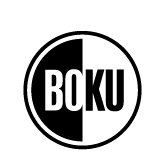                                                                                                                      Registration number                                                                              Study programme (Code)                                                                                                                     Curriculum
Registration of the doctoral projectBOKU Doctoral School “Advanced Biorefineries: Chemistry & Materials” (ABC & M)First and last name, academic degrees:      Address:      Phone:      Supervisor, with full teaching authorization (venia docendi): Academic degree to be awarded upon successful defense of the doctoral thesis (based on field of research):  Doktor/Doktorin der Bodenkultur (Doctor of Natural Resources and Life Sciences; Dr.nat.techn.)  Doktor/Doktorin der Sozial- und Wirtschaftswissenschaften (Doctor of Social and Economic Sciences; Dr.rer.soc.oec.)Advisory team: 
Faculty member ABC & M:      External member:      Additional member(s) (optional):      The advisory team must consist of at least 3 persons. In addition to the supervisor, the advisory team must include at least one additional faculty member of the BOKU Doctoral School with full teaching authorization (venia docendi). At least one member of the advisory team must not to be from BOKU or the faculty of the BOKU Doctoral School. At least three members of the advisory team must be PhD holders in a related scientific discipline and have to monitor the doctoral candidate’s progress. The doctoral candidate has to inform the advisory team in writing about the progress at least once a year.  At an annual meeting the doctoral candidate has to present the findings of his or her work in front of at least two members of the advisory team. A documentation of this meeting has to be signed by all attendees and has to be submitted to the DocService by the doctoral candidate. A copy of this documentation has to be forwarded to the supervisor. Dissertation topic (title): Dissertation topic (joint proposal of supervisor and doctoral candidate; the dissertation must be written in German or English) Subject of dissertation topic (more comprehensive than one course): course numberCourse instructorType of course Course titleECTS940401Compulsory courseworkVSPrinciples and challenges of research in socio-economics, natural resources and life sciences4.0774405Compulsory courseworkVOBiorefinery I3.0891401Compulsory courseworkVOBiorefinery II3.0774406Compulsory courseworkSEScientific Tools for ABC&M I 3.0891402Compulsory courseworkSEScientific Tools for ABC&M II3.0970403Compulsory courseworkUEBiorefinery Journal Club ABC&M1.0891403Compulsory courseworkUEScientific Tools Presenters Club ABC&M1.0Compulsory courseworkEXPhD Excursion ABC&M4.0774408Compulsory courseworkSEScientific Retreat ABC&M I4.0891405Compulsory courseworkSEScientific Retreat ABC&M II4.0970405Compulsory courseworkSEScientific Retreat ABC&M III4.0